Town Administrator ReportApril 13, 2020ADA GRANTDisability Commission is established.  First meeting delayed by COVID-19 emergency.  
OLD BUSINESSConservation Agent:  Will advertise and ask regional Town Administrators at the meeting on April 15.A full list of T.A. Reports is now posted separately on the website.  Town services during the emergency are posted on the websiteA link for residents to observe the BoS meeting live is posted on the website. Video recordings of Selectmen’s meetings are posted on Tuesdays following Monday night meetings.Town Counsel was requested to put the McNamara proposal into a contract with guarantees that hauling of recyclables will go to the Springfield Materials Recycling Facility and that the company will pick up recycling and trash only when called by the Town.Out of State Fire Chief candidates have been contacted; one has withdrawn.  Have contacted Mike Gorski to ask if he will serve on the Fire Chief selection committee.  No response yet.  In the minutes, there was an agreement that the position of Fire Chief would be posted internally first and then advertised outside the Town.  This was the process.  NEW BUSINESS TIP project at Allen, East Longmeadow Road, Somers Road & Wilbraham Road:  Zoom meeting took place on April 9 with T.A., Highway Superintendent and Fuss & O’Neill.  Schedule briefing for BoS?The regional meeting of Selectmen and Town Administrators will be done via Zoom on April 15.  UPCOMINGApril 20 – Board of Selectmen MeetingApril 22 – Department Heads and Staff Meeting over video conferencingJune 15 – Annual Town MeetingJune 22 – Town Election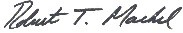 Robert T. Markel, PhDInterim Town AdministratorTown of Hampden